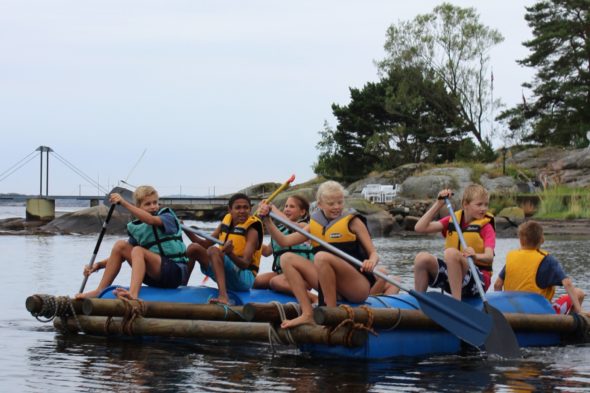 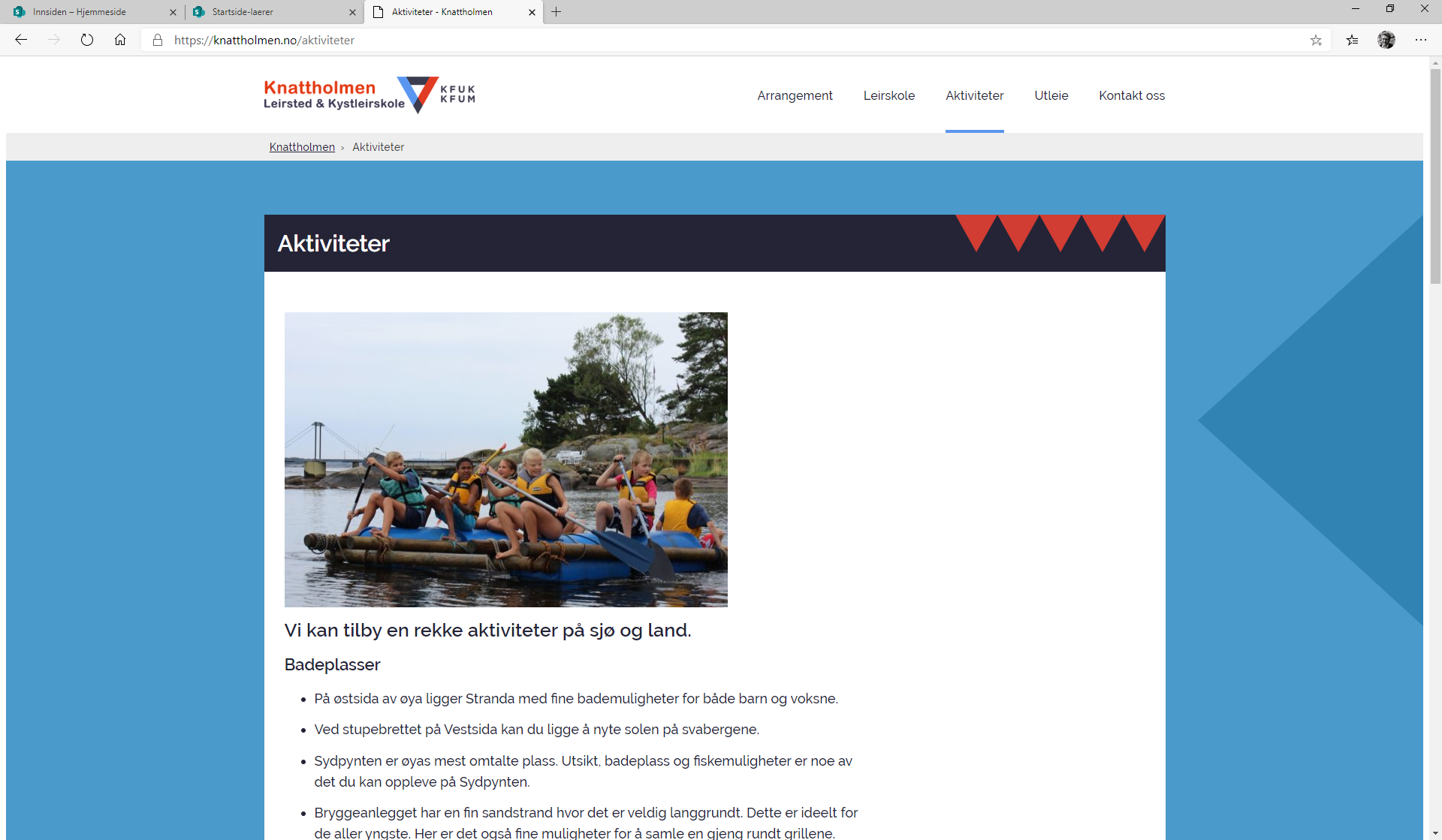 Beredskapsplan med smitteverntiltak under covid-19 utbruddet InnledningDe tre grunnpilarene for å bremse smittespredning er i prioritert rekkefølge: 1. Syke personer skal ikke være på leirskolen/leirstedet2. God hygiene 3. Redusert kontakt mellom personerDenne beredskapsplanen legger til grunn at utdanningsdirektoratets (udir) smittevernveielder for barnskole og ungdomsskole er kjent. Alle ansatte ved leirstedet og leirskolen, samt ansatte ved besøkende skoler, plikter å gjøre seg kjent med udirs smittevernveileder samt denne beredskapsplanen, og følge disse.I denne beredskapsplanen presiseres den organisering og de lokale tilpasninger og tiltak som gjøres for at leirskolens drift til enhver tid skal være forsvarlig og i henhold til gjeldende nivå av smittevern. Planen tar utgangspunkt i myndighetens nivåinndeling etter trafikklysmodellen. Planen er godkjent av lokale helsemyndigheter ved kommuneoverlege.Trafikklysmodell med lokale tiltak og tilpasningerGenereltAktiviteterAnnetVi har flere beredskapsrom (isolat), hvis elever eller medfølgende lærere skulle bli syke. Der kan de være, med tilsyn og god avstand, inntil den syke blir hentet. Rommet vil deretter rengjøres og klargjøres til eventuelt neste tilfelle.Vi har opprettet ulike samlingsplasser for hver kohort for oppmøte til aktiviteter. I alle aktiviteter vil vi bruke håndsprit før, under og etter aktiviteten. Ved oppstart og avslutning i alle øktene, sørger vi for at 1-meters avstand overholdes. Det gjelder også når man beveger seg rundt i selve økta.GRØNT NIVÅGRØNT NIVÅGRØNT NIVÅGRØNT NIVÅTiltak fra udirs smittevernveilederForpleining (matservering og innkvartering)Hygiene (renhold og personlig stell)Undervisning og fritid (grupper og aktiviteter)Ingen syke skal møte på skolenGod hygieneUnngå fysisk kontakt mellom personer (håndhilsning og klemming)Vanlig organisering av skoleklasser og skolehverdagVanlig organisering med felles bespisning i storsal og servering ved buffet. Håndvask før måltider. Stasjoner for spriting av hender ved spisesal og på hytter.Elevene innkvarteres i rom med elever fra egen skole.Vanlig rengjøring av kjøkken, matsal, toaletter, bad og fellesområder.Desinfeksjonsdispensere er montert ved hoveddørene i hyttene, samt vestibylen og festsalenElevene blandes i grupper på tvers av skoler, og aktivitetene gjennomføres etter vanlig organisering og med rullering mellom voksne fra leirskolen. GULT NIVÅGULT NIVÅGULT NIVÅGULT NIVÅTiltak fra udirs smittevernveilederForpleining (matservering og innkvartering)Hygiene (renhold og personlig stell)Undervisning (grupper og aktiviteter)Ingen syke skal møte på skolenGod hygieneUnngå fysisk kontakt mellom personer (håndhilsning og klemming)Hele skoleklasser regnes som en kohortAnsatte kan veksle mellom kohorter/klasserUnngå trengsel og store samlingerHa egne områder for ulike klasser/kohorter i pauserMatsal deles opp i to fysisk adskilte rom med hvert sitt serveringssted. Brødmåltid (frokost og kveldsmat): Brød og pålegg dels ut av personalet. Samme inndeling som ved middag.Middag: Klassene spiser til samme tid, men deles klassevis på bordene. Bordene merkes. Middag serveres på tallerken (personalet deler ut mat fra spiselinjer). Håndvask før måltider. Elevene innkvarteres i rom med elever fra egen skole.Kiosk: Følge grupper med elever og lærer. Utvidet renhold etter egen plan.Desinfeksjonsdispensere er montert ved hoveddørene i hyttene, samt vestibylen og festsalen.Oppfordrer til VIPS/kortbetaling ved kjøp i kiosk. Elevene og medfølgende voksne følger egen klasse gjennom alle aktivitetene. Klassene og medfølgende voksne rullerer samlet mellom leirskolens aktiviteter. Aktivitetene gjennomføres ellers etter vanlig organisering og med rullering mellom voksne fra leirskolen. Samlinger på kveldstid avholdes i en kortere variant, klassevis etter tur.Klassene får tildelt områder for fritidsaktiviteter etter en oppsatt plan med rullering.Håndsprit og engangsservietter tas med og brukes regelmessig på alle aktiviteter.RØDT NIVÅRØDT NIVÅRØDT NIVÅRØDT NIVÅTiltak fra udirs smittevernveilederForpleining (matservering og innkvartering)Hygiene (renhold og personlig stell)Undervisning (grupper og aktiviteter)Ingen syke skal møte på skolenGod hygieneUnngå fysisk kontakt mellom personer (håndhilsning og klemming)Del elever inn i mindre kohorterFaste lærere til hver kohort så langt det er muligTilstrebe avstand mellom elever/ansatteUnngå trengsel og store samlingerHa egne områder i skolegården for ulike klasser/kohorter i pauser for å minske kontakt mellom ulike kohorterMatsal deles opp i to fysisk adskilte rom med hvert sitt serveringssted. Det legges opp til god avstand (min 1 m) mellom hver person rundt bordene.Brødmåltid (frokost og kveldsmat): Brød og pålegg dels ut av personalet. Samme inndeling som ved middag.Middag: Klassene spiser til samme tid, men deles klassevis på bordene. Bordene merkes. Middag serveres på tallerken (personalet deler ut mat fra spiselinjer). Håndvask før og etter måltider. Elevene innkvarteres i rom med elever fra egen skole. Der det ikke er mulig med god avstand, reduseres antall personer på rommene.Kiosk: Følge grupper med elever og lærer.Utvidet renhold etter egen plan.Desinfeksjonsdispensere er montert ved hoveddørene i hyttene, samt vestibylen og festsalen.Oppfordrer til VIPS/kortbetaling ved kjøp i kiosk. Hyppig håndvask gjennom hele dagen, før og etter måltider og før og etter hver aktivitet. Oppfordrer til VIPS/kortbetaling ved kjøp i kiosk.Klassene deles i faste, ublandede grupper på maks 20 elever med faste medfølgende lærere og faste ansatte ved leirskolen. Gruppene holdes samlet og adskilt fra de andre gjennom hele oppholdet.Aktivitetene gjennomføres i disse gruppene og med de faste voksne. Det avholdes ikke fellessamlinger på kveldstid. Gruppene får tildelt områder for fritidsaktiviteter etter en oppsatt plan med rullering.Håndsprit og våtservietter tas med og brukes regelmessig på alle aktiviteter, utstyr renses mellom hver gruppe/elev.Det innføres egne smitteverntiltak til de ulike aktivitetene (se under).RØDT NIVÅRØDT NIVÅMottak (mandag)Vi tar imot grupper av elever enkeltvis på tunet. En av leirskolelærerne sørger for å unngå opphopning ved ankomst. Hvis mange kommer på likt, vil elevene bli fordelt på sletta ved portalen. Derfra vil elevene bli hentet til kort info og innlosjering av en leirskolelærer. Elevene får beskjed om hvordan matserveringen foregår, og møter til tildelt tid og sted. Bli-kjent-runde (mandag)Etter mat vil elevene få møte samme leirskolelærer, som tar dem med på en rundtur på øya, der relevant informasjon blir gitt. Det gjennomføres en kort ro-økt, der det sørges for desinfeksjon av hender og årer.Fiske (tirs, ons, tors)Vi samler gruppa og ser på fiskeutstyr, og passer på at elevene står/sitter med én meters avstand. Vi deler om nødvendig fiskeøkta i to grupper, slik at smittevernet overholdes, dette for at elevene ikke skal sitte for trangt i båten. Da vil den ene gruppa starte med en natursti på vei til Havnebakken. Medfølgende lærer får eget kart. Den andre gruppa går i båt og fisker seg ned til Havnebakken. På Havnebakken bytter gruppene aktivitet. I båten viser vi fram fangsten. Elevene kan komme fram og studere artene i fangstbalja en og en. Selve trekkingen av fiskeredskap, utføres av leirskolepersonalet. Orientering/flåtebygging (tirs, ons, tors)Gruppa deles i to. Den ene gruppa tar flåte, den andre tar orientering. Deretter bytte. Maks seks personer pr. flåte. Vi renser orienteringskartene med sprit mellom hver gruppe.Klatring (tirs, ons, tors)Leirskolepersonalet vil bruke maske når de må nærmere enn 1 m, for eksempel ved innkobling og utkobling av tau. Elevene jobber 3 i gruppa. Kammeratsjekk utføres av leirskolepersonalet, siden den vil måtte foregå innenfor 1-meteren. Rappell kan være mulig, men vi unngår så mye som mulig å være helt oppe i elevene. Må vi, brukes maske.Livet i fjæra (tirs, ons, tors)VI velger å ta oppstart av økta ute, når forholdene tilsier det. Ved vanskelige værforhold, kan vi lage til et større undervisningsrom der elevene kan sitte med god avstand. Ved bruk av fellesutstyr, er det viktig at elevene dypper sitt utstyr i saltvann, før neste får bruke utstyret. Viruset smitter ikke i saltvann. Vi velger å ikke benytte vadere på økta, men at elevene bruker egne høye gummistøvler, eventuelt vasser.Kjempehuska (tirs, ons, tors)Leirskolepersonalet vil bruke maske når de må nærmere enn 1 m, for eksempel ved innkobling og utkobling av tau. Lærere sørger for spriting av utstyr og hender, og hjelp til å ta på og av sele. De bruker maske. Vi markerer opptrekkstauet med sprittusj for hver meter, slik at avstanden opprettholdes.Båttur (tirs, ons, tors)Vi bruker den største båten til båttur, slik at vi opprettholder 1-meters avstand. Vi merker sitteplassene i båten for hver meter. Avslutning (fredag)Frokost foregår som vanlig ellers i uka, men det smøres matpakke. Når hyttene er godkjent vasket, møter elevene som samlet gruppe til avskjed. Lurt å beregne avgang med buss mellom kl. 11:30 og 12:30. Her blir kohortene enige om ulike tidspunkter.Aktuelle ekstraaktiviteter ved behov dersom vi må organisere med flere enn 6 grupper:Aktuelle ekstraaktiviteter ved behov dersom vi må organisere med flere enn 6 grupper:Kassestabling (tirs, ons, tors)Dette er aktiviteter som vi ser er enkle å gjennomføre, og som eventuelt tilpasses den aktuelle gruppesammensetningen. Her vil også alle forhåndsregler følges fra udirs smittevernsregler (avstand, munnbind, rens av utstyr).Aktiviteter på sletta (tirs, ons, tors)Dette er aktiviteter som vi ser er enkle å gjennomføre, og som eventuelt tilpasses den aktuelle gruppesammensetningen. Her vil også alle forhåndsregler følges fra udirs smittevernsregler (avstand, munnbind, rens av utstyr).KanoturDette er aktiviteter som vi ser er enkle å gjennomføre, og som eventuelt tilpasses den aktuelle gruppesammensetningen. Her vil også alle forhåndsregler følges fra udirs smittevernsregler (avstand, munnbind, rens av utstyr).RobåterDette er aktiviteter som vi ser er enkle å gjennomføre, og som eventuelt tilpasses den aktuelle gruppesammensetningen. Her vil også alle forhåndsregler følges fra udirs smittevernsregler (avstand, munnbind, rens av utstyr).